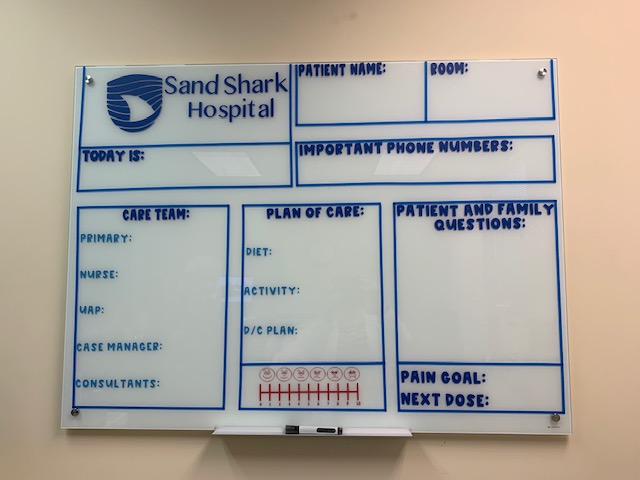 Supplemental Digital Content Figure 1